Задания на 14. 04.20 г        Обратную связь осуществляем по электронной почте           nshorina1967@mail.ru       (без подчеркивания, пробелов, все с маленькой буквы) или вайбер  892738268186 а, б, гПроверка знаний характерных признаков семейств растений класса Двудгольные.Выпишите номера пяти верных утверждений.1. К семейству Крестоцветные относятся  как травянистые растения, так и кустарники и деревья.2 Плоды у растений семейства Крестоцветные – стручки и стручочки.3. Роза, вишня, малина  - растения семейства Розоцветные.4. Цветки у растений семейства Сложно цветные собраны в соцветие кисть.5. Трубчатые, язычковые, воронковидные цветки – признак семейства Сложноцветные.6. Формула цветка Семейства Розоцветные: Ч 5 Л 4 Тмного П1 7. У некоторых видов семейства Крестоцветные развиваются ползучие побеги.8. Цветок пасленовых состоит из 5 сросшихся чашелистиков,5 сросшихся лепестков, 5 тычинок и одного пестика. 9. Перец и баклажан – овощные растения из семейства Пасленовые.10. Корневая система у растений семейства Мотыльковых – мочковатая.Изучите параграф 26 «Семейства класса Однодольные».Заполните таблицу:Сравнительная характеристика семейств класса Однодольные.Рассмотрите рисунок. Закончите фразы  Позиция: Я считаю, что это растение принадлежит к семейству _____Объяснение: Потому, что у этого растения__________Следствие: Поэтому, я делаю вывод: это растение семейства_________________, класс____________.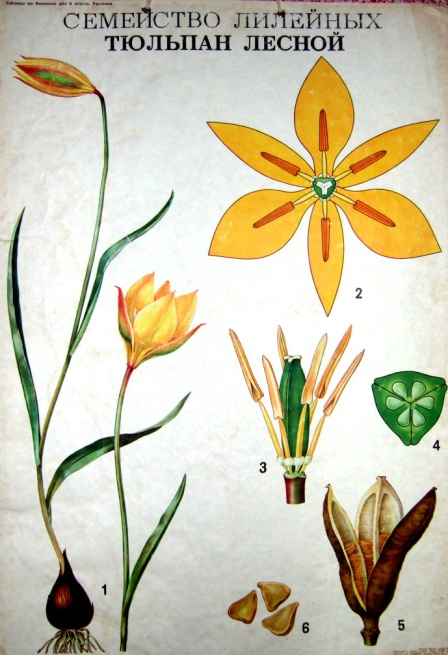 8  а, б, вИзучите параграф 50 «Головной мозг: строение и функции». Внимательно рассмотрите рисунки 80, 81. Найдите отделы головного мозга, доли и зоны коры больших полушарий.Заполните таблицу:4. Задание: каждому отделу головного мозга подберите соответствующую функцию. (ответ: цифра-буква)
Отдел головного мозга функции 
1. Большие полушария 
2. промежуточный мозг 
3. продолговатый мозг 
4. мозжечок 
5. средний мозг 
6. мостА. центры, связанные с мимикой, жевательными функциями. 
Б. отвечает за речь, мышление, память, поведение, за поступление и восприятие информации. 
В. осуществляются функции желез внутренней секреции, вегетативной нервной системы. 
Г. принимает участие в координации движений, делает их точными, целенаправленными. 
Д. выполняет рефлекторную и проводниковую функции: регулирует пищеварение, дыхание, сердечнососудистую деятельность, жевание, глотание, а также такие защитные рефлексы, как кашель, чихание, рвота. 
Е. участвует в рефлекторной регуляции различного рода движений, возникающих под влиянием зрительных и слуховых импульсов. 5. Почему черепно-мозговые травмы в затылочной области представляют угрозу для жизни?9 а, бТема урока: Человек – представитель животного мира. Эволюционное происхождение человека.Изучите параграф 43 «Человек – представитель животного мира.» Ответьте на вопрос 1 с.185.Изучите параграф 44 «Эволюционное происхождение человека».Дайте краткий ответ на вопросы к параграфу 44.семействоЖизненная формаСтроение цветкаСоцветие,плодОсобенности строения вегетативных органовпредставителизначениеОтделы головного мозгаФункции